DỰ THẢO NGHỊ QUYẾTĐẠI HỘI ĐỒNG CỔ ĐÔNG THƯỜNG NIÊN NĂM 2024CÔNG TY CỔ PHẦN XÂY DỰNG ALVICOCăn cứ Luật Doanh nghiệp số 59/2020/QH14 ngày 17 tháng 06 năm 2020 của Quốc Hội nước Cộng hòa Xã hội chủ nghĩa Việt Nam;Căn cứ Luật Chứng khoán số 54/2019/QH14 ngày 26 tháng 11 năm 2019 của Quốc hội nước Cộng hòa Xã hội chủ nghĩa Việt Nam;Căn cứ Điều lệ tổ chức và hoạt động của Công ty Cổ phần Xây dựng ALVICO;Căn cứ Biên bản kiểm phiếu biểu quyết, phiếu bầu cử tại Đại hội đồng cổ đông thường niên 2024 của Công ty Cổ phần Xây dựng ALVICO ngày 26/04/2024;Căn cứ Biên bản họp Đại hội đồng Cổ đông thường niên  năm 2024 của Công ty Cổ phần Xây dựng ALVICO ngày 26/04/2024;Đại hội đồng cổ đông đã nhất trí quyết nghị thông qua nghị quyết của Đại hội với các nội dung chính như sau:QUYẾT NGHỊĐiều 1: Thông qua Báo cáo của Hội đồng quản trị về hoạt động năm 2023 và kế hoạch năm 2024. (Kèm theo tờ trình số ……/2024/TTr-ĐHĐCĐ-ALV)      Đại hội nhất trí thông qua với …… phiếu biểu quyết, đại diện cho ……………….. cổ phần có quyền biểu quyết, đạt tỷ lệ ……% tổng số cổ phần có quyền biểu quyết của cổ đông dự họp.Điều 2: Thông qua Báo cáo hoạt động của Ban kiểm soát năm 2023 và kế hoạch giám sát năm 2024. (Kèm theo tờ trình số ……../2024/TTr-ĐHĐCĐ-ALV)Đại hội nhất trí thông qua với …… phiếu biểu quyết, đại diện cho ……………….. cổ phần có quyền biểu quyết, đạt tỷ lệ ……% tổng số cổ phần có quyền biểu quyết của cổ đông dự họp.Điều 3: Thông qua Báo cáo tài chính kiểm toán năm 2023 của Công ty Cổ phần Xây dựng ALVICO. (Kèm theo tờ trình số ……/2024/TTr-ĐHĐCĐ-ALV) Đại hội nhất trí thông qua với …… phiếu biểu quyết, đại diện cho ……………….. cổ phần có quyền biểu quyết, đạt tỷ lệ ……% tổng số cổ phần có quyền biểu quyết của cổ đông dự họp.Điều 4: Thông qua kế hoạch kinh doanh năm 2024. (Kèm theo tờ trình số ……/2024/TTr-ĐHĐCĐ-ALV) Đại hội nhất trí thông qua với …… phiếu biểu quyết, đại diện cho ……………….. cổ phần có quyền biểu quyết, đạt tỷ lệ ……% tổng số cổ phần có quyền biểu quyết của cổ đông dự họp.Điều 5: Thông qua phương án phân phối lợi nhuận, trích lập các quỹ và cổ tức năm 2023. (Kèm theo tờ trình số ……/2024/TTr-ĐHĐCĐ-ALV) Đại hội nhất trí thông qua với …… phiếu biểu quyết, đại diện cho ……………….. cổ phần có quyền biểu quyết, đạt tỷ lệ ……% tổng số cổ phần có quyền biểu quyết của cổ đông dự họp.Điều 6: Thông qua việc chi trả thù lao cho HĐQT, BKS đã chi trong năm 2023 và kế hoạch chi trả năm 2024. (Kèm theo tờ trình số ……/2024/TTr-ĐHĐCĐ-ALV)Đại hội nhất trí thông qua với …… phiếu biểu quyết, đại diện cho ……………….. cổ phần có quyền biểu quyết, đạt tỷ lệ ……% tổng số cổ phần có quyền biểu quyết của cổ đông dự họp.Điều 7: Thông qua lựa chọn đơn vị kiểm toán Báo cáo tài chính năm 2024. (Kèm theo tờ trình số ....../2024/TTr-ĐHĐCĐ-ALV)Đại hội nhất trí thông qua với …… phiếu biểu quyết, đại diện cho ……………….. cổ phần có quyền biểu quyết, đạt tỷ lệ ……% tổng số cổ phần có quyền biểu quyết của cổ đông dự họp.Điều 8: Thông qua miễn nhiệm, bầu bổ sung thành viên Ban kiểm soát nhiệm kỳ 204-2025 (Kèm theo tờ trình số ....../2024/TTr-ĐHĐCĐ-ALV)Đại hội nhất trí thông qua với …… phiếu biểu quyết, đại diện cho ……………….. cổ phần có quyền biểu quyết, đạt tỷ lệ ……% tổng số cổ phần có quyền biểu quyết của cổ đông dự họp.Điều 9: Thông qua Quy chế đề cử, ứng cử, bầu thành viên BKS. (có tài liệu kèm theo)Đại hội nhất trí thông qua với …… phiếu biểu quyết, đại diện cho ……………….. cổ phần có quyền biểu quyết, đạt tỷ lệ ……% tổng số cổ phần có quyền biểu quyết của cổ đông dự họp.Điều 10: Kết quả bầu cử thành viên Ban Kiểm soát nhiệm kỳ 2024 – 2025 tại cuộc họp như sauThành viên Ban Kiểm soát nhiệm kỳ 2024 – 2025: Ông/Bà …………….. – đạt ……..…….. số phiếu bầu, chiếm ……% tổng số phiếu bầu và đạt kết quả trúng cử.Điều 16. Điều khoản thi hànhNghị quyết này đã được Đại hội đồng cổ đông thông qua và có hiệu lực kể từ ngày 26/4/2024.Hội đồng quản trị Công ty Cổ phần Xây dựng ALVICO, Ban Tổng Giám đốc, các phòng/ban/đơn vị và các Ông/Bà có liên quan chịu trách nhiệm thực hiện Nghị quyết này, đảm bảo lợi ích của Cổ đông, Công ty và tuân thủ theo các quy định của Pháp luật.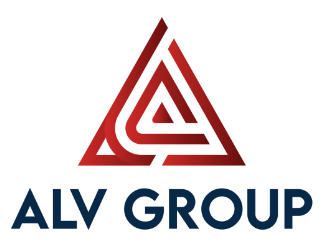 Số: …/2024/NQ-ĐHĐCĐ-ALVCỘNG HÒA XÃ HỘI CHỦ NGHĨA VIỆT Độc lập – Tự do – Hạnh phúcHà Nội, ngày 26 tháng 04 năm 2024Nơi nhận:Các cổ đông trên Website;UBCKNN, SGDCK Hà Nội, TTLK;Các TV HĐQT, BTGĐ, BKS; -   Lưư VT.TM. ĐẠI HỘI ĐỒNG CỔ ĐÔNGCHỦ TỌALÂM THU HUYỀN